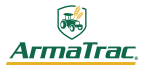 17.06.2015Kontaktdaten
Telefon: 00 90 312 267 44 88 (2202) (Nur Englisch)
Email: nil.yalcinkaya@erkunttraktor.com.tr (nur Englisch)DAS NEUE GESICHT VON ARMATRACDie türkische Marke ArmaTrac erstürmt mit Innovationen und erhöhten Werbeaktionen  die Welt17.06.2015 - Ankara, TR – Die Marke ArmaTrac hat seinen Umsatz bei Traktoren, unter anderem mit optischen Neuheiten und praktischen Zusätzen, gegenüber der ersten Periode des letzten Jahres, um 44% gesteigert. Das Unternehmen Erkunt Traktör Sanayii A. Ş., welches in seinem Herkunftsland seit dem Jahr 2003 Traktoren herstellt und auf diesem Gebiet einen schnellen Aufstieg vorwies, ist mit seiner Export-Tätigkeit, dass es seit dem Jahr 2007 ausführt, unter dem Namen ArmaTrac bekannt. Die Marke, die seither insgesamt in 33 Länder exportiert wird hat in 20 Ländern Filialen. ArmaTrac ist auf dem deutschen Markt mit 90, 100 und 110 PS Perkins- und Deutz-Motoren und den Common Rail Diesel- Optionen dieser Motoren vertreten. CEO des Unternehmens ist Zeynep Erkunt Armağan, die weltweit als erste Traktor-Herstellerin bekannt ist und seit zwei Jahren in der Liste der „50 Geschäftsfrauen, der schnellst wachsenden Unternehmen (WPO)“ ihren Platz einnimmt. Armağan machte zu den realisierten Innovationen folgende Erläuterung: "Wir stellen in einem Agrarstaat Traktoren her. Genau das ist die Realität, was hinter jedem Konzept der Traktoren steckt, die komplett von eigenen Ingenieuren hergestellt werden. Daher sind die Wünsche der Landwirte, die in verschiedenen Bereichen produzieren, für uns von großer Bedeutung. Bei der Herstellung unserer Traktoren versuchen wir stets, beruhend auf die Feedbacks, die wir von den Landwirten erhalten, den Gedanken „wie können wir die Arbeit des Landwirts vereinfachen“ zu berücksichtigen. Die Erneuerung unseres Erscheinungsbilds beruht nicht nur auf ein besseres Aussehen, sondern wir haben den Landwirten eine ergonomischere Innenausstattung geboten und wollten, dass diese Änderungen sich auch im Äußeren des Traktors zeigen."ArmaTrac plant in Deutschland an vielen nationalen und internationalen Messen teilzunehmen, um somit die Anzahl der Filialen zu erhöhen und bezweckt damit für die deutschen Landwirte eine greifbare Marke zu werden.Weitere Informationen zur Marke finden Sie unter folgenden Adressen:www.armatrac.comemre.kantar@armatrac.com (nur Englisch)tarik.ozeler@armatrac.com (nur Englisch)nil.yalcinkaya@erkunttraktor.com.tr (nur Englisch)